Для групп  13,14,15,16,17.Тема занятия: «Люблю березку русскую».Задачи: Образовательные:- учить детей рисовать берёзу , передавать в рисунке строение дерева соотношение частей по величине и их расположение относительно друг друга;Развивающие:- развивать чувство цвета и композиции;- развивать мелкую моторику пальцев рук;Воспитывающие:- воспитывать эмоциональную отзывчивость, любовь к природе родного края;Материал к занятию:- альбомный лист, краски акварельные, кисточки, салфетки, подставки для кисточек, палитра, баночки с водой.                                             Ход занятия:1. Загадываем  детям загадку:Клейкие почки,Зеленые листочкиС белой коройСтоит под горой (березка)2. Беседа с детьми.Раскудрявая красавица-берёза, символ России, единственное дерево с белым, стройным станом. Красавицей русских лесов называют ее люди. И кто может усомниться в справедливости этого названия? Стройная с тонкими поникшими ветвями и нарядной листвой, она всегда вызывала восхищение и радость, с давних времен служила символом всего самого светлого, олицетворяла юность, целомудрие, красоту.  Посмотрите ребята на березу, полюбуйтесь ею. Как ласково можно назвать берёзу? (берёзка, берёзонька, берёзушка) А как  мы можем узнать березку? 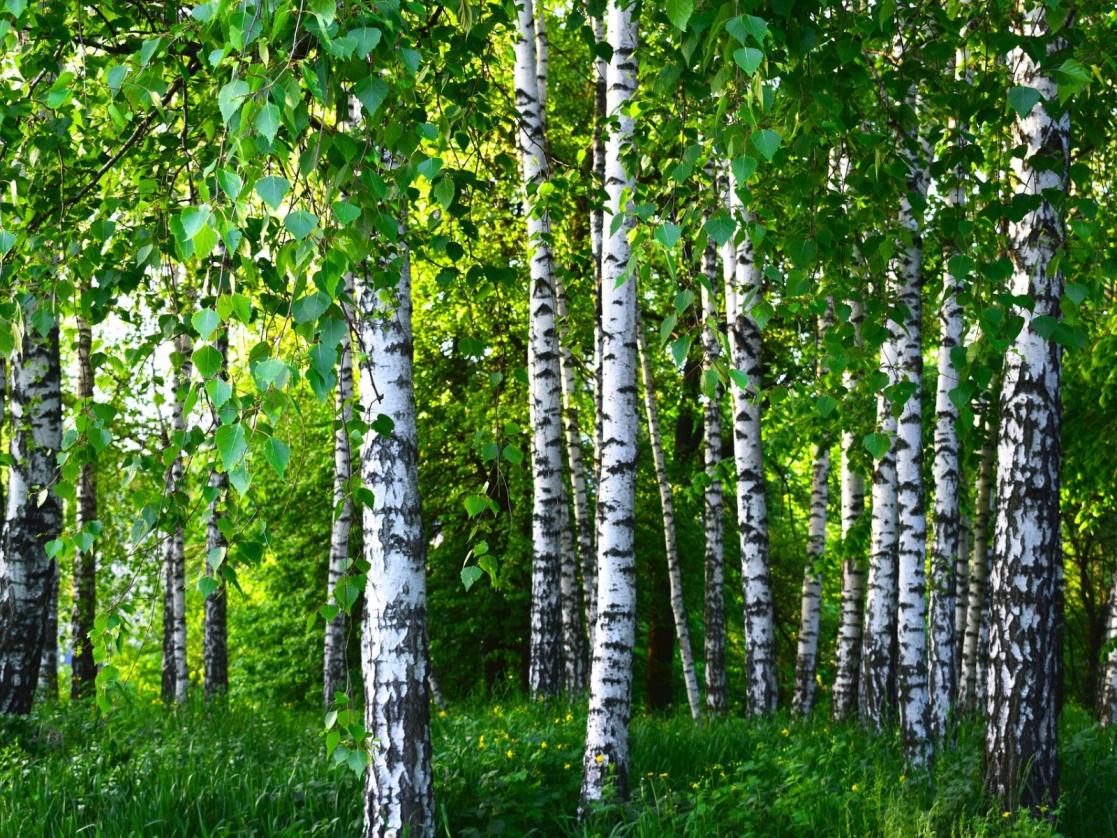 3.Рассматривание образца рисования дерева. Я вам предлагаю нарисовать березку летом. Посмотрит, как  можно нарисовать берёзу.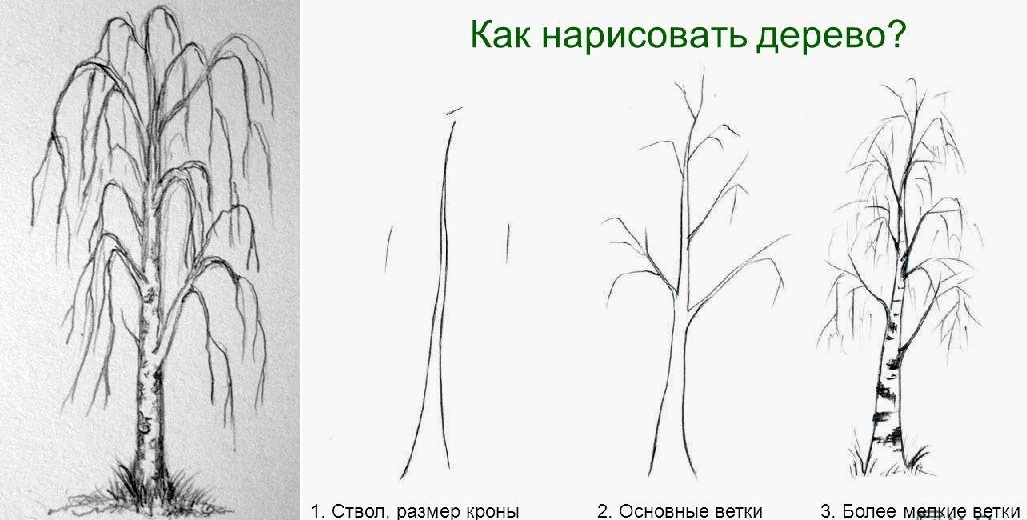 . 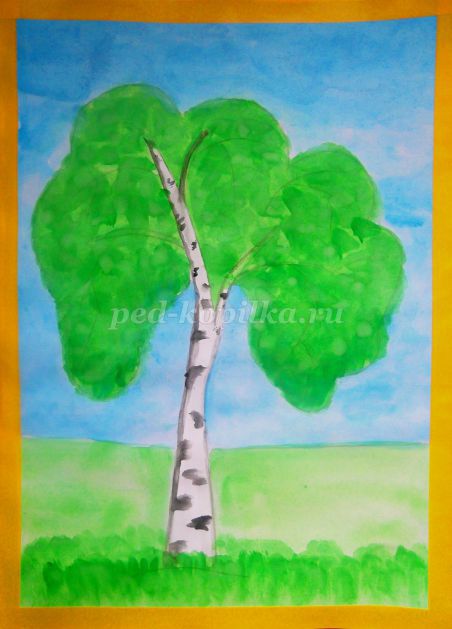 4.Практическая работа.Давайте вспомним, с чего нужно начинают рисовать дерево. Дерево начинаем рисовать со ствола (показ способов рисования), сверху вниз. Внизу ствол толстый, вверху тонкий. Какого цвета ствол у берёзки? Затем рисуем ветки (показ ребёнка) начинаем снизу – сначала длинные, наверху короткие. Берём простой карандаш и бумагу для рисования, которую расположим вертикально. Рисовать берёзку начнём со ствола. Ствол у неё стройный и тонкий.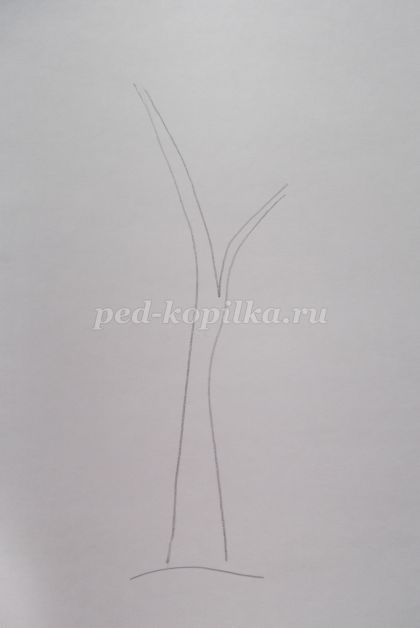 Нарисуем ветви берёзке тонкие, поникшие.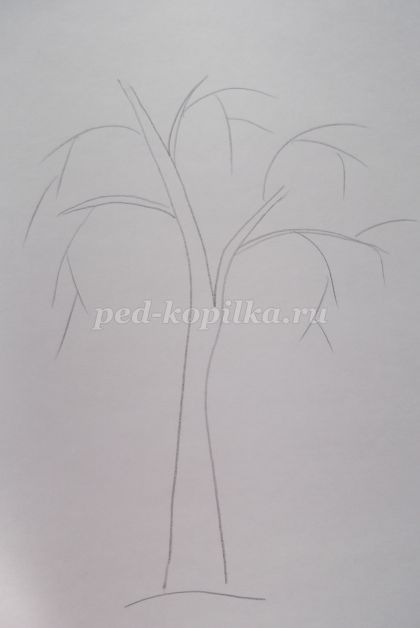 Вокруг ветвей намечаем силуэт кроны дерева.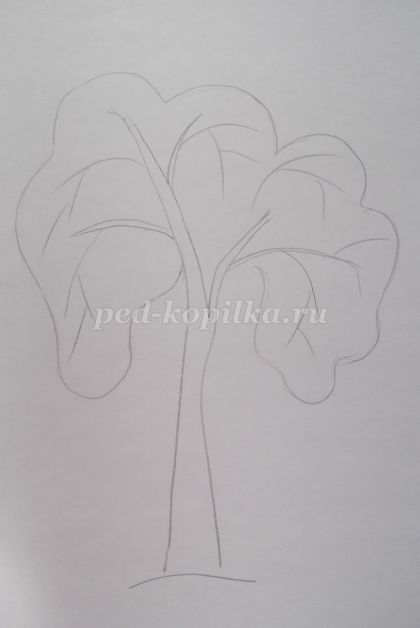 Добавляем линию горизонта.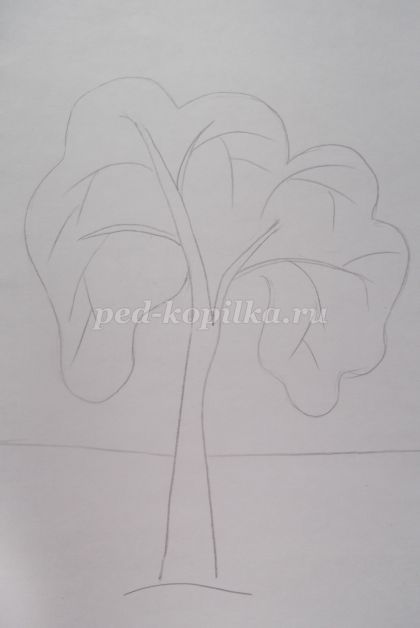 Небо закрашиваем голубой акварелью с помощью широкой кисти.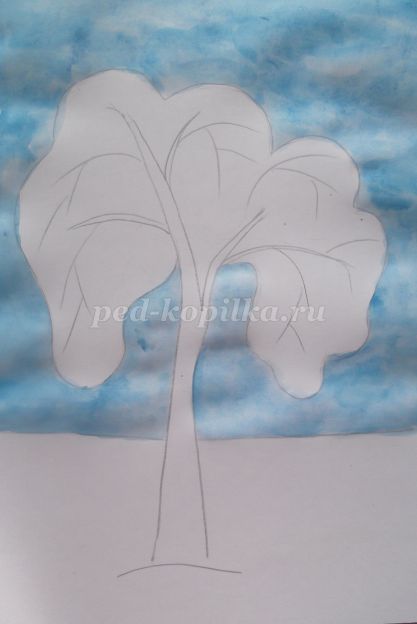 Светло-зелёной акварелью закрашиваем землю и крону берёзки.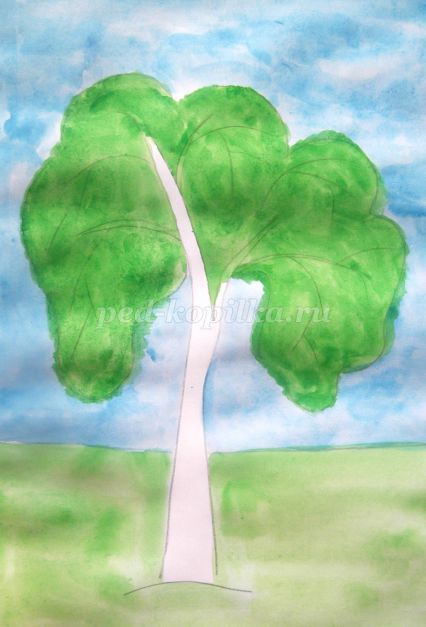 Чёрной акварелью прорисовываем контур ствола и полоски на нём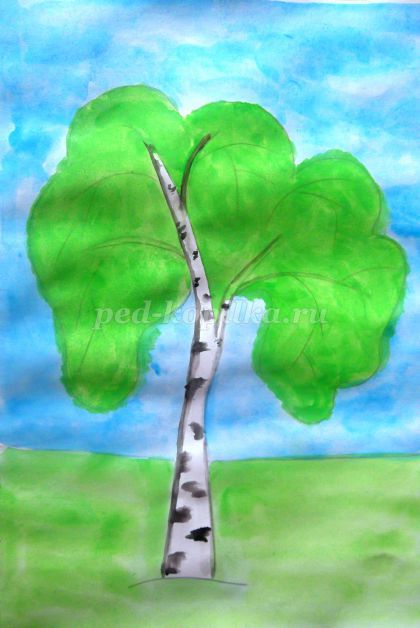 Берём маленькую кисточку и тёмно-зелёной акварелью закрашиваем травку на переднем плане, а отпечатком кисти рисуем листья на кроне.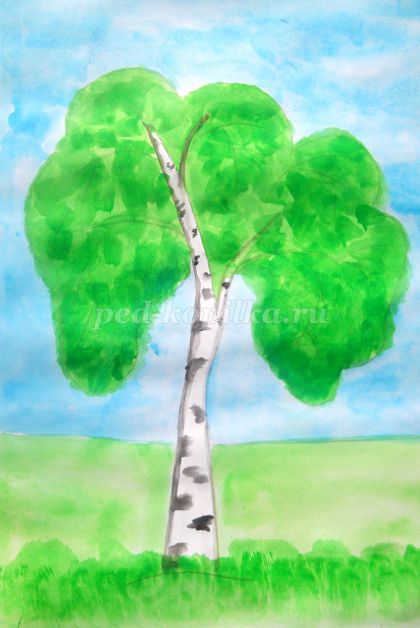 5Итог занятия:- Чем вы сегодня занимались? -Что нового вы сегодня узнали? -Понравилось ли вам наше занятие?